NOTES FOR:  5. 2 Especies invasivas PowerPoint [SPANISH]Slide 4: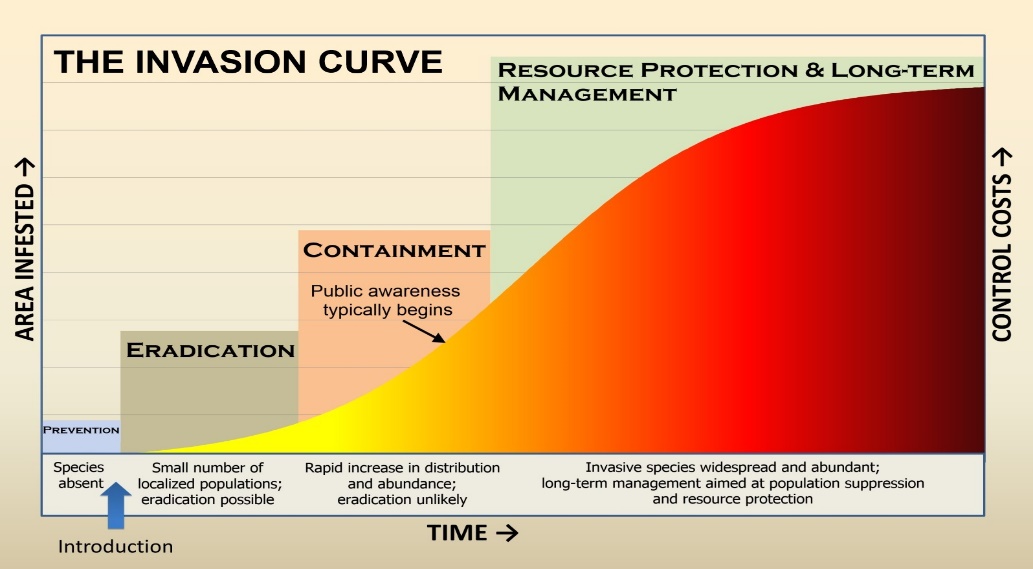 Outside frame:AREA INFESTED ZONA INFESTADACONTROL COSTSGASTOS DE CONTROLTIMETIEMPOInside frame:THE INVASION CURVELA CURVA DE INVASIÓNPREVENTION Species absentIntroductionPREVENCIÓN Especies ausentesIntroducciónERADICATIONSmall number of localized populations; eradication possibleERRADICACIÓNPequeño número de poblaciones localizadas; erradicación posibleCONTAINMENT  Public awareness typically beginsRapid increase in distribution and abundance; eradication unlikelyCONTENCIÓNLa concientización pública generalmente comienzaRápido aumento en distribución y abundancia; erradicación improbableRESOURCE PROTECTION & LONG-TERM MANAGEMENTInvasive species widespread and abundant; long-term management aimed at population suppression and resource protectionPROTECCIÓN DE RECURSOS Y GESTIÓN A LARGO PLAZOEspecies invasoras generalizadas y abundantes; gestión a largo plazo dirigida a la supresión de la población y la protección de los recursos